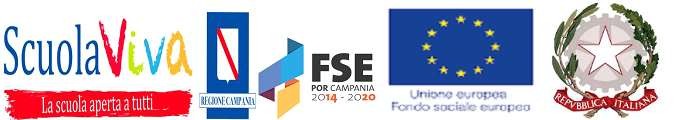 Istituto Comprensivo  “NINO CORTESE”Sede Centrale via B. Croce 38 - 80026 CASORIA (NA) Tel/Fax 081 7590420 C.F.: 93056830636 – Cod. Mecc.: NAIC8EN005E-Mail: naic8en005@istruzione.it; naic8en005@pec.istruzione.it; www.icninocortese.gov.it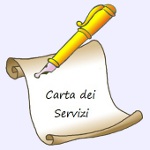 SOMMARIOPARTE lCAPO lPRINCIPI GENERALI  Premessa  Principi fondamentali Principio di uguaglianza 	Regolarità del servizio   	Accoglienza ed inclusione Partecipazione Trasparenza	 Efficienza	Libertà d’insegnamento e aggiornamento del personaleCAPO II.	FATTORI DI QUALITA'SEZ. I - Area didatticaProgrammazione educativa e didatticaPtofRapporto docente-alunno/Carico domestico degli alunniRegolamentiSEZ.II - Area dei servizi amministrativi	Fattori di qualità area dei serviziInformazione e pubblicizzazioneSEZ. III - Condizioni Ambientali.	 Pulizia – Accoglienza - Sicurezza	SEZ. IV - Reclami.                                               PARTE l                                           Capo     l                                 PRINCIPI GENERALIPremessaLa Carta dei Servizi della scuola, regolamentata dal Decreto del Presidente del Consiglio dei Ministri del 07/06/95, nasce all’interno di un vasto movimento di rinnovamento della Pubblica Amministrazione che risponde all’esigenza di modernizzare la gestione di tutti i servizi pubblici. La Carta dei Servizi è il documento attraverso il quale la scuola esplicita agli utenti la sua azione. E' stata elaborata dal Collegio Docenti, approvata in sede di Consiglio di Istituto dopo essere stata discussa e valutata dagli organi collegiali dell’istituzione scolastica. L'istituzione scolastica è responsabile della pubblicizzazione e dell'attuazione di quanto scritto. I contenuti e le modalità di intervento sono sottoposti a verifica periodica da parte degli organi collegiali. I genitori si impegnano a partecipare e ad informarsi; discutono e formulano critiche costruttive e propongono modifiche e integrazioni tramite i rappresentanti negli organi collegiali.Principi fondamentali La Carta dei Servizi si ispira ai seguenti articoli della Costituzione Italiana: Art. 3: E’ compito della Repubblica rimuovere gli ostacoli di ordine economico e sociale che limitando di fatto la libertà e l’uguaglianza dei cittadini impediscono il pieno sviluppo della persona umana e l’effettiva partecipazione di tutti i lavoratori all’organizzazione politica, economica e sociale del Paese. Art. 21: Tutti hanno diritto di manifestare liberamente il proprio pensiero con la parola, lo scritto o gli altri mezzi di diffusione. Art. 30: E’ dovere dei genitori mantenere, istruire, educare i figli anche se nati fuori dal matrimonio. Nei casi di incapacità dei genitori, la legge provvede a che siano assolti i loro compiti. Art. 33: L’arte e la scienza sono libere e libero ne è l’insegnamento. La Repubblica detta le norme generali sull’istruzione ed istituisce scuole statali per tutti gli ordini e gradi. Enti e privati hanno il diritto di istituire scuole ed istituti di educazione, senza oneri per lo Stato. Art. 34: La scuola è aperta a tutti. L’istruzione inferiore, impartita per almeno otto anni, è obbligatoria e gratuita.Uguaglianza  Gli elementi di diversità sessuale, sociale, religiosa, culturale, etnica sono fonte di arricchimento reciproco e occasione di crescita e di confronto. La scuola crea condizioni di non discriminazione fin dal momento della formazione classi, che sono eterogenee per livello al loro interno, omogenee fra di loro ed equilibrate nel rapporto tra maschi e femmine. La dotazione di risorse economiche, sia statali che dell’Ente Locale, permette di colmare in parte situazioni di svantaggio socioeconomico e di soddisfare in una certa misura altre esigenze della scuola con modalità proposte dai Consigli di Intersezione/Interclasse/Classe in relazione alle necessità esistenti. Nelle sedi centrale e negli altri plessi della “N. Cortese” gli alunni con handicap motori non dovrebbero trovare ostacoli o penalizzazioni in quanto le barriere architettoniche o sono state abbattute nel corso di questi anni o sono in via di abbattimento. Regolarità del servizio La scuola garantisce in ogni momento, attraverso l'azione di docenti e personale ausiliario, la vigilanza sui minori e la continuità del servizio. In caso di assenza dei docenti, ove non sia possibile nominare un supplente, vengono utilizzati insegnanti con ore a disposizione o disponibili ad effettuare ore eccedenti. Nel caso queste non siano sufficienti per fare fronte alle necessità, gli alunni suddivisi in piccoli gruppi, sono inseriti nelle altre classi per il tempo strettamente necessario. In caso di interruzioni del servizio legate a iniziative sindacali, le famiglie vengono avvisate con anticipo della modifica dell'orario e la scuola garantisce, dove previsto, il funzionamento del trasporto alunni secondo le modalità comunicate dall'’Ente erogatore del Servizio.Accoglienza e inclusioneLa Scuola considera “l’accoglienza” un principio fondamentale della propria azione educativa, favorendo le relazioni tra le varie componenti (alunni,docenti,genitori,ambiente) affinché gli alunni esprimano al meglio le proprie abilità. L’Istituzione scolastica cura l’organizzazione dell’accoglienza mediante incontri di presentazione da parte del DS e dei docenti,con particolare riguardo alle classi iniziali; presentazione dei regolamenti scolastici e patto di corresponsabilità; incontri periodici docenti-genitori. La scuola agevola le pratiche inclusive nei confronti dei bambini e dei ragazzi di cittadinanza non italiana e favorisce,in generale, percorsi personalizzati e azioni per prevenire l’insuccesso e la dispersione scolastica.Obbligo scolastico e frequenza La presenza degli alunni alle lezioni viene controllata quotidianamente dai docenti che annotano le assenze sul registro di classe. In caso di assenze continuate o irregolari, vengono attivati immediatamente i contatti con le famiglie e, dove necessario, si provvede ad informare i Servizi Sociali. La scuola si impegna a prevenire la dispersione scolastica attraverso un miglior utilizzo delle proprie risorse, anche operando attraverso i progetti per il successo formativo. Partecipazione Con l'intento di agevolare tutte le iniziative extrascolastiche con finalità educative e culturali, viene favorito l'utilizzo delle strutture per lo svolgimento di attività ed iniziative promosse da enti locali e/o associazioni non a fini di lucro, mettendo a disposizione locali e strumentazione didattica. Tali attività possono essere svolte previa autorizzazione da parte del Consiglio di Istituto e tenendo conto della disponibilità del personale ausiliario o di altro personale incaricato della vigilanza. Le attività gestite da organismi esterni necessitano della stipula di una convenzione per l'utilizzo dei locali.TrasparenzaIn relazione al D.Lgs. n. 33 del 14 marzo 2013, la trasparenza va intesa «come accessibilità totale delle informazioni concernenti l'organizzazione e l'attività delle pubbliche amministrazioni, allo scopo di favorire forme diffuse di controllo sul perseguimento delle funzioni istituzionali e sull'utilizzo delle risorse pubbliche» (art.1). L’Istituzione Scolastica, al fine di promuovere ogni forma di partecipazione, garantisce la massima semplificazione delle procedure ed un'informazione completa e trasparente, nel rispetto delle disposizioni in materia di segreto di Stato, di segreto d'ufficio, di segreto statistico e di protezione dei dati personali. Per realizzare una comunicazione immediata, chiara ed efficace verso i suoi interlocutori, vengono adottate le seguenti modalità ed iniziative: - le informazioni vengono date sempre in forma scritta e con controllo della presa visione; - i verbali delle riunioni e le verifiche degli alunni della scuola sono disponibili per eventuali consultazioni; - le programmazioni educative/didattiche, il POF, la Carta dei Servizi e i più significativi progetti didattici sono visionabili sul sito dell’istituzione scolastica: icninocortese.gov.it. Sullo stesso sito dell’I.C. "N.Cortese", in coerenza con il succitato D.Lgs. 33/2013 (allegato A), è presente un apposito spazio: "Amministrazione Trasparente", nel quale sono resi pubblici tutta una serie di dati relativi a rilevanti aspetti organizzativi e tecnico-finanziari: Personale (tassi di assenza; incarichi conferiti; contrattazione di Istituto, ecc.)); Attività e procedimenti (provvedimenti del dirigente, tipologie di procedimento, ecc.); Bandi di gara e contratti; Bilancio preventivo e consuntivo; ecc. Come da norma, l'accesso alla visione dei documenti avviene previa richiesta scritta al dirigente scolastico. La scuola mette a disposizione delle organizzazioni sindacali spazi per la pubblicizzazione di documenti e materiale. Il diritto all'accesso è garantito secondo le norme di cui alla legge 241/90 e del D.P.R. n. 352 del 27.6.92. Il rilascio delle copie fotostatiche è subordinato al pagamento del corrispettivo dovuto secondo la normativa vigente.Efficienza  Il lavoro scolastico, ed in particolare l'orario di servizio di tutte le componenti, si informa a criteri di efficienza, efficacia e flessibilità sia nell'organizzazione dei servizi amministrativi, che nell'attività didattica.Libertà d’insegnamento e aggiornamento del personaleNella programmazione educativa e didattica si assicura il rispetto della libertà d’insegnamento dei docenti e si garantisce la formazione dell’alunno, con riferimento ai  traguardi per lo sviluppo delle competenze.L’aggiornamento è un obbligo per l’amministrazione e un diritto-dovere per il docente.AREA DIDATTICAProgrammazione educativa e didatticaLa scuola, con l’apporto delle competenze professionali del personale e con la collaborazione ed il concorso delle famiglie, delle istituzioni e della società civile, si impegna ad adeguare le attività educative alle esigenze culturali e formative degli alunni nel rispetto delle finalità istituzionali. Al fine di assicurare la continuità educativa l’Istituto individua ed elabora un piano di attività realizzabile, sia per continuità orizzontale che verticale, nei tre ordini di scuola di base. Le iniziative riguarderanno:  Incontri con i docenti degli alunni di passaggio; incontri degli alunni delle classi iniziali e terminali per attività comuni;acquisizione ed integrazione del fascicolo personale dell’alunno nuovo iscritto;  coordinamento dei curricoli e delle programmazioni didattiche;costruzione comune di criteri e strumenti di verifica e di valutazione. Nella scelta dei libri di testo e delle strumentazioni didattiche, la scuola assume come criteri di riferimento la validità culturale e la funzionalità educativa con particolare riguardo agli obiettivi formativi e la rispondenza alle esigenze dell’utenza.PtofIl Ptof contiene dati strutturali della scuola, la progettazione curricolare ed extracurricolare educativa ed organizzativa, le attività di formazione ed azione, le finalità e gli obiettivi, la sicurezza nei luoghi di lavoro, i processi di verifica e valutazione, i progetti. In particolare regola l’uso delle risorse d’istituto e pianifica le attività di potenziamento, di recupero, di orientamento e di formazione.Rapporto docente-alunno/ carico domestico degli alunniI docenti definiscono le proposte educative e didattiche in relazione costante con i bisogni fondamentali dei bambini e dei ragazzi e nel rispetto delle modalità cognitive di ognuno.I docenti, nell’assegnazione dei  compiti, dovranno assicurare  agli alunni  il tempo necessario per lo svolgimento di attività pomeridiane.RegolamentiLa scuola garantisce l’elaborazione, l’adozione e la pubblicizzazione dei seguenti documenti: Piano dell'offerta Formativa triennale,la Carta dei Servizi, il Regolamento d'Istituto,  il Regolamento uscite didattiche,il Regolamento uso del cellulare,il Regolamento laboratorio informatico, il Patto educativo di corresponsabilità, il Contratto formativo,il Regolamento dell’Organo di Garanzia,il Regolamento degli OO.CC.SERVIZI AMMINISTRATIVIFattori di qualità area dei serviziL’Istituto Comprensivo ha individuato i seguenti fattori di qualità dei servizi amministrativi che intende sviluppare e rafforzare sulla base dei livelli standard indicati accanto a ciascuna voce e adeguatamente esplicitati nel Regolamento d’Istituto. -Celerità delle procedure  -Trasparenza  -Informatizzazione dei servizi di segreteria- Tempi di attesa agli sportelli  -Flessibilità degli uffici a contatto con il pubblico.Informazione e pubblicizzazioneLa scuola pubblicizza ed informa l’utenza tramite il sito web della scuola stessa www.icninocortese.gov.it e predispone spazi ben visibili; in particolare sono assicurati:  Tabella dell’orario di lavoro dei dipendenti (orario dei docenti; funzioni e dislocazione del personale amministrativo ed ausiliario);  Organigramma degli uffici (presidenza e servizi);  Organico del personale docente, amministrativo ed ausiliario. Albi d’Istituto.Sono inoltre disponibili i seguenti spazi:  Bacheca generale d’Istituto; Bacheca sindacale;  Bacheca per comunicazioni ai genitori;  Bacheca del personale docente ed A.T.ACONDIZIONI AMBIENTALIPulizia-accoglienza-sicurezzaLa Scuola assicura condizioni di igiene e di sicurezza che garantiscano una permanenza  a scuola confortevole per alunni e personale. La vigilanza degli alunni è affidata ai docenti e al personale ausiliario, secondo le norme e i contratti vigenti. La scuola si impegna a sensibilizzare tutte le Istituzioni preposte a garantire la sicurezza interna ed esternaRECLAMII reclami,la cui procedura è esplicitata nel Regolamento d’Istituto,possono riguardare il servizio scolastico sotto il profilo amministrativo o didattico.Il Presidente del Consiglio d’Istituto                         Il Dirigente Scolastico_____________________________                       ________________________ 